Техническая спецификацияЛот№1 Труба профильнаяОписание     Профильные стальная труба, предназначена для изготовления конструкций необходимых размеров и с необходимой жесткостью.Метал – сталь толщиной 2 мм – 3 mmРазмеры профиля:Ширина – 50мм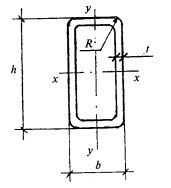 Высота – 50мм.Длина одной трубы  5 - 6 метров  Общей длины 66 – 72 погонных метров Профиль квадратного или прямоугольного сеченияЛот№2 Фанера влагостойкаяФанера влагостойкая 21мм. В колличестве ---------------------------10м2Лот№3 Брус деревянныйПрименение: деревянные конструкции и сооружения. Должен выдерживать нагрузку в течении долгого времени сечения выдерживает огромную нагрузку в течение долгого периода времени. Деревянный брус -это бревно, стесанное с четырех сторон вдоль таким образом, чтобы его профиль приобрел прямоугольную форму.Размеры в сечении:50х100длина каждого бруса - 4,0 м; 4,5 м или 6,0 м.Общая длина - 70 погонных метров
Качество - ГОСТ 8486-86 - без коры, без синевы, без плесени, без гнили.Ценовое предложение должно содержать следующее:1) техническую спецификацию;